PEMERINTAH PROVINSI KALIMANTAN BARATBADAN PENGEMBANGAN SUMBER DAYA MANUSIAPROSEDUR BAKU PELAKSANAAN KEGIATANSTANDAR OPERASIONAL PROSEDUR (SOP)PENYELENGGARAAN ADMINISTRASI PERTANGGUNGJAWABAN BELANJADI LINGKUNGAN BADAN PENGEMBANGAN SUMBER DAYA MANUSIA PROVINSI KALIMANTAN BARAT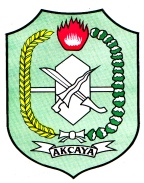 PEMERINTAH PROVINSI KALIMANTAN BARATBADAN PENGEMBANGAN SUMBER DAYA MANUSIA PROVINSI KALIMANTAN BARATNomor SOPSOP.800/     /BPSDM/2019PEMERINTAH PROVINSI KALIMANTAN BARATBADAN PENGEMBANGAN SUMBER DAYA MANUSIA PROVINSI KALIMANTAN BARATTgl PembuatanPEMERINTAH PROVINSI KALIMANTAN BARATBADAN PENGEMBANGAN SUMBER DAYA MANUSIA PROVINSI KALIMANTAN BARATTgl RevisiPEMERINTAH PROVINSI KALIMANTAN BARATBADAN PENGEMBANGAN SUMBER DAYA MANUSIA PROVINSI KALIMANTAN BARATTgl Pengesahan       Nopember 2019PEMERINTAH PROVINSI KALIMANTAN BARATBADAN PENGEMBANGAN SUMBER DAYA MANUSIA PROVINSI KALIMANTAN BARATDisahkan OlehKepala Badan Pengembangan Sumber Daya ManusiaProvinsi Kalimantan BaratDrs. ALFIAN, MMPembina Utama MudaNIP 19660210 198603 1 011PEMERINTAH PROVINSI KALIMANTAN BARATBADAN PENGEMBANGAN SUMBER DAYA MANUSIA PROVINSI KALIMANTAN BARATNama SOPPenyelenggaraan Administrasi Pertanggungjawaban BelanjaBAGIAN SEKRETARIATDasar HukumKualifikasi PelaksanaKualifikasi PelaksanaPeraturan Pemerintah Nomor 6 Tahun 2006 Tentang Pengelolaan Barang Milik Negara/Daerah;Peraturan Menteri Dalam Negeri Nomor 17 Tahun 2007 tentang Pedoman Teknis Pengelolaan Barang Milik Daerah;Peraturan Menteri Keuangan Nomor 96/PMK.06/2007 Tata Cara Pelaksanaan Penggunaan, Pemanfaatan, Penghapusan, Dan
Pemindahtanganan Barang Milik Negara;Peraturan Daerah Nomor 8 Tahun 2016 tentang Pembentukan Dan Susunan Perangkat Daerah Provinsi Kalimantan Barat;Peraturan Gubernur Nomor 124 Tahun 2016 tentang Kedudukan, Susunan Organisasi, Tugas dan Fungsi serta Tata Kerja BPSDM Prov Kalbar.Pendidikan minimal SMAMemahami pengelolaan belanja langsung dan tidak langsungPendidikan minimal SMAMemahami pengelolaan belanja langsung dan tidak langsungKeterkaitanPeralatan/PerlengkapanPeralatan/PerlengkapanKomputer/laptopPrinterAlat tulis kantorKomputer/laptopPrinterAlat tulis kantorPeringatan :Pencatatan dan Pendataan :Pertanggungjawaban Belanja (Kuitansi/SPK/Kontrak)Melaksanakan administrasi pertanggungjawaban belanjaPencatatan dan Pendataan :Pertanggungjawaban Belanja (Kuitansi/SPK/Kontrak)Melaksanakan administrasi pertanggungjawaban belanja